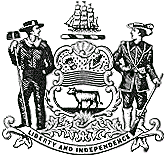 SCR 39 – Meeting Agenda13 October 2015WelcomeIntroductionsReview of SCR 39 Sub Committee FindingsDiscussionQuestionsAdjourn